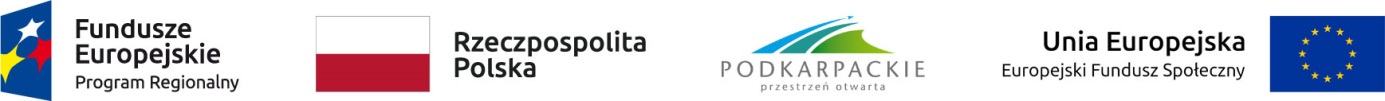 Załącznik nr 4 do Zarządzenia Nr 7/2021Marszałka Województwa Podkarpackiego                                                                            z dnia 9 lutego 2021 r.                                                                                                                                                                                                                                                                              SPRAWOZDANIE OFERTOWEZapytanie ofertowe dot. Wyboru eksperta świadczącego usługi doradcze
i stanowiącego wsparcie eksperckie Rady Inwestycyjnej Województwa Podkarpackiego w zakresie instrumentów finansowych w ramach perspektywy 2014-2020 oraz 2021-2027 - sektor A. Finanse i bankowość, zostało zamieszczone na stronie: Wybór eksperta świadczącego usługi doradcze i stanowiącego wsparcie eksperckie Rady Inwestycyjnej Województwa Podkarpackiego w zakresie instrumentów finansowych w ramach perspektywy 2014-2020 oraz 2021-2027 - sektor A. Finanse i bankowość W odpowiedzi na upublicznione oraz dostarczone zapytanie ofertowe w terminie składania ofert, tj. do dnia 20 maja 2022 r. do godz. 15:30 złożone zostały następujące oferty:Za najkorzystniejszą uznano ofertę (nazwa firmy, siedziba firmy, uzasadnienie wyboru): Grzegorz Mentel, Mogielnica 194 b, 36-040 Boguchwała. W przedmiotowym postępowaniu została złożona tylko jedna ważna oferta, to jest oferta wykonawcy, o którym mowa wyżej. Wykonawca ten wykazał, iż spełnia warunki udziału 
w postępowaniu oraz wykazał brak podstaw wykluczenia. Oferta wpłynęła we właściwym terminie. Złożona oferta nie podlegała odrzuceniu i spełnia wymagania Zamawiającego. Oferta mieści się w założonej kwocie brutto, jaką Zamawiający zamierza przeznaczyć na realizację zamówienia. Zatwierdzam wybór oferty: Lp.Oferta wykonawcy/dostawcy (nazwa wykonawcy/dostawcy)Data wpłynięcia oferty do Zamawiającego Kryterium (obligatoryjne): cena (brutto)Kryterium (nieobligatoryjne): ……………Podsumowanie1Justyna Pęk18.05.2022 r.--Oferta nie spełnia wymogów formalnych.Wykonawca nie wskazał ceny za świadczenie usługi, co jest niezgodne 
z Zaproszeniem do złożenia oferty - pkt V, ppkt 3 i ppkt 4.Oferta odrzucona,niepodlegająca ocenie.2Grzegorz Mentel20.05.2022 r.300 zł brutto-Oferta spełnia wymogi formalneImię i nazwisko pracownika merytorycznego:Ewelina Jaszcz - Kucharska Data, czytelny podpis:24.05.2022 r. Ewelina Jaszcz-KucharskaImię i nazwisko Wnioskodawcy:Wojciech MagnowskiData, czytelny podpis:27.05.2022 r.Wojciech MagnowskiImię i nazwisko Beneficjenta lub Zamawiającego:Lesław MajkutData, czytelny podpis:30.05.2022 r.Z up. Marszałka Województwa Lesław Majkut,Sekretarz Województwa, Dyrektor Departamentu Organizacyjno-Prawnego  